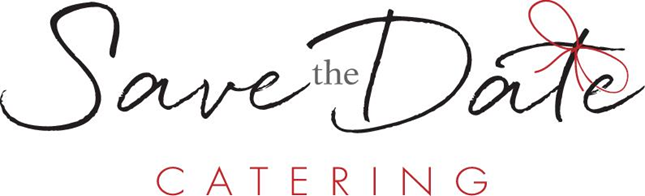 Sandwiches and SidesBeefShaved Roast Beef  $Slow-Roasted Beef, Caramelized Red Onions, Fontina Cheese, Garlic Aioli, Leaf Lettuce, Heirloom Tomato;on Toasted Ciabatta.BBQ Brisket  $Thin Sliced Brisket, Southern Comfort Fried Onion Straws, Cherry BBQ Sauce, Leaf Lettuce, Heirloom Tomato;on Toasted Sundried-Tomato Hoagie Bun.Pepper Jack Mini-Sliders $Seasoned Ground Beef, Pepper Jack Cheese, Candied Bacon, Caramelized Onions, Smoked-Tomato Aioli;on Toasted Pretzel Bun. Two per Guest.ChickenTeriyaki Breast $Grilled Marinated Breast, Pineapple Prosciutto Salsa, Mango Aioli, Leaf Lettuce, Heirloom Tomato;on Toasted Ciabatta.Garlic Chicken  $Medallions seared in Garlic Butter, Tomato Basil Relish, Grilled Artichoke Aioli, Leaf Lettuce;On Toasted Sundried-Tomato Hoagie Bun.Asiago Mini-Sliders  $Seasoned Asiago Ground Chicken, Fontina Cheese, Caramelized Onions, Basil Garlic Aioli;on Toasted Pretzel Bun. Two per Guest.VegetarianGrilled Vegetable  $Marinated Portobello, Red Bell Pepper, Egg Plant, Caramelized Onion, Grilled Artichoke Aioli,Leaf Lettuce, Heirloom Tomato; on Toasted Ciabatta.Black Bean Mini-Slider  $House-made Black Bean and Cheddar Patty, Corn Salsa, Roasted Jalapeno Aioli;on a Toasted Pretzel Bun. Two per Guest.PorkPulled Pork   $Smoked Slow-Roasted Pulled Pork, Beer-Batter Fried Onion Straws, Jack Daniels BBQ Sauce, Leaf Lettuce,Heirloom Tomato; on Toasted Ciabatta. (Non-Alcoholic BBQ Available).Shaved Pork Loin  $Slow-Roasted Marinated Pork Loin, Pickled Red Onion and Tomato Relish, Fontina Cheese, Leaf Lettuce;on Toasted Sundried Tomato Hoagie.Chorizo Mini-Slider $Chorizo, Bacon, and Cotija Cheese Patty, Pickled Jalapeno Relish, Cilantro Lime Aioli;on Toasted Pretzel Bun. Two per Guest.SeafoodTarragon Salmon  $Filet seared in Garlic Butter, Mango Relish, Tarragon Aioli, Leaf Lettuce;On Toasted Ciabatta.Crab Mini-Slider $Blue Crab cake, Tomato Basil Relish, Fontina Cheese, Lemon Sage Aioli;on Toasted Pretzel Bun. Two per Guest.SidesMacaroni and Cheese: Cavatappi Pasta, House-made Cheese Sauce, Baked with Panko Crumb Topping.  $Baked Beans: Baked Beans with Brown Sugar.  $Whipped Potatoes: Whipped Russet Potatoes, full of Butter and Cream.  $French Fries: Seasoned Shoe String Fries.  $Potato Salad: Red Potatoes, Pepperoncini, Red Peppers, and More.  $Pasta Salad: Bow-tie Pasta, with Artichoke Hearts, Olives, Red Peppers, and more.  $Fruit Salad: Cantaloupe, Honeydew, Grapes, and Strawberries.  $SaladsSave the Date House SaladSpring Mix and Romain Blend with: English Cucumbers, Grape Tomatoes, Matchstick Carrots, and Celery.Classic Caesar SaladChopped Romain with: Shredded Parmesan Cheese, and Our House-Made Croutons.Dressing ChoicesBalsamic, Blue Cheese, Ranch, Raspberry Vinaigrette, Caesar, Honey-Bourbon Italian.All Dressings Made In-House. Italian Available Without Bourbon; On Request.